~ DANCE TEACHER GIFT ~If you would like to share in the group gift, turn in his sheet along with your chosen amount by December 13th. Please share an amount of your choice toward a group gift for the show unit teachers of your choice. Because your dancer may interact and have lessons from one teacher more than another, we want to give you the option of choosing what amount you would like to give to each instructor. By: Tuesday December 13th  Dancer(s) Name: ___________________________Show Unit Group(s): ______________________________________Please Fill in your Donation amount you are enclosing for each instructor:Christine______________Krystl________________Megan________________Please turn in this sheet and your monetary amount and mail it to Molly (address below) or turn in at the desk You may leave your donation with any of the other instructors 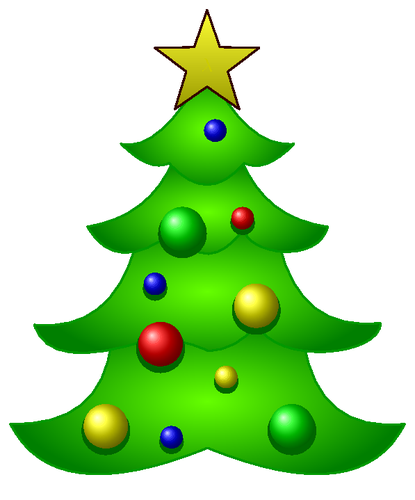 Make Checks Payable to: Molly Jerpseth If choosing to mail…Mail to:Molly Jerpseth 10111 45th Place NSt. Michael MN 55376Thank you, Molly and Jen 